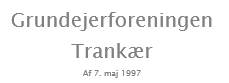 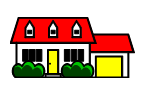 Udsendt dagsordenBemærkninger til den udsendte dagsordenEndelig godkendelse af referat fra bestyrelsesmødet 1/3-2018Generalforsamlingen 12/3-2018
Referat fra generalforsamlingen
Opfølgningsemner
Konstituering af bestyrelsen Nyt fra formandenOpfølgningsemne: Nyt fra Tranbjerg Fællesråd, Mailsvar til ejendomsmægler vedr. spørgeskema ved salg Kassereren (Tina)Opfølgningsemne: Grønne områder (Anders)Opfølgningsemne: Beskæring af træerVeje. Stier, skilte (Pia)Opfølgningsemner: Svar til Trankærgårdsvej 8 vedr. beskæring af træ, bestilling af to nye vejbomme, bestilling af smed til reparation og montering af hængelåsSnerydning (Peter)Opfølgningsemne: Saltdepot skal fjernes igen, ABF Tingskoven spørger til snerydning mellem Trankær Vænge 38 og 40.Hjemmesiden (Pia)Kommende møder
Opfølgningsemne: Der skal aftales møder for det næste halve årEventueltReferatBemærkninger til den udsendte dagsordenIngen bemærkninger Endelig godkendelse af referat fra bestyrelsesmødet 1. marts 2018GodkendtGeneralforsamlingen 2018Bestyrelsen gennemgik referat, som blev godkendt og underskrevet. Videregives herefter til dirigenten til godkendelse og underskrift. Bestyrelsen konstituerede sig (se særskilt side nederst i dette referat).Opfølgningsemne fra generalforsamlingen: Trafik på stamvejen i forhold til vedligeholdelse af asfaltenBestyrelsen drøftede om stamvejens vedligeholdelse skal forsøges overdraget til Aarhus Kommune – asfalt, kloakker og snerydning – alternativt om Aarhus Kommune vil bidrage til foreningens udgifter vedr. stamvejen,Nyt fra formandenTranbjerg Fællesråd har fået ny hjemmeside indeholdende bl.a. en liste over projektønsker. Heriblandt grundejerforeningens ønske om trampesti bag Bocentret Tranbjerg.Der er sendt et standardsvar til ejendomsmægler om oplysninger vedr. salg. Mægler skal indhente oplysninger ved sælgers egen forening.Intet nyt vedr. skiltning ved ældreboligerne. Afventer fortsat svar fra lederen af lokalcentret.KassererenDe fleste foreninger har betalt kontingent.Har endnu ikke fået en ekstra konto i Nordea Bank.1. rate er betalt til foreningens gartner.Veje, stier og skilteDer er d.d. sendt svar til Trankærgårdsvej 8 på henvendelse vedr. skygning fra foreningens træer på stamvejen.Hul i asfalt ved indgangen til ABF Tingskoven, Trankær Vænge 2-62, skal udbedres.Grønne områderBeskæring af træer er i gang og det ser godt ud. Anders vil tale med gartneren om beskæring af træer ved pur samt de to sidste træer ved Trankærgårdsvej 78.SnerydningSaltdepot ved ABF Tingskoven, Trankær Vænge 2-62, fjernes og dennes bestyrelsen har udtrykt ønske om ikke at få det opsat næste vinter med mindre der findes noget andet at opbevare saltet i.Henvendelse fra Trankær Vænge 38 vedr. rydning af sne mellem andelene 38 og 40. Betegnes som en sti på foreningens snerydningskort og ejere skal selv sørge for snerydning/saltning. Anette svarer på henvendelsen.HjemmesidenFølgende nyheder lægges op på hjemmesiden:Ved salg af bolig bør sælger/ejendomsmægler rette henvendelse til den forening, som sælger kommer fra. Bent sender tekst til Pia/Anders.Sugning af veje foregår i den kommende uge.Plan for beskæring af foreningens træer – etapeopdelt 2018-2020EventueltIngen emnerKommende møderTirsdag den 22. maj 2018 kl. 17.30 v. Tina (rundgang i området og Anders støder til kl. 18.00)Onsdag den 20. juni 2018 kl. 18.00 v. Peter / Fredag den 22. juni 2018 evt. sommerfest med ægtefælle og selvbetaling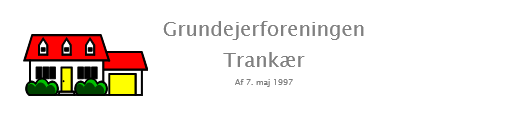 Grundejerforeningen TrankærReferat af konstituerende møde i bestyrelsen 4. april 2018Følgende blev besluttet:FormandBent CramerNæstformandPeter PaghSnerydningPeter Pagh (Bent Cramer)KassererTina Kristensen (Anette Sonne)SekretærAnette Sonne (Tina Kristensen)Grønne områderAnders Riis Espersen (Peter Pagh)HjemmesidenPia Binderup (Anders Riis Espersen)Veje/Stier/SkiltePia Binderup (Anders Riis Espersen)Møde Onsdag den 4. april 2018Afholdt hosAnette Deltagere Bestyrelsens medlemmerFraværende IngenMødedagTirsdag den 4. april 2018DeltagereDen nye bestyrelses medlemmer